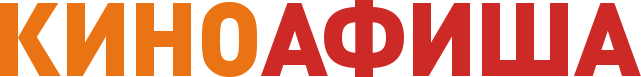 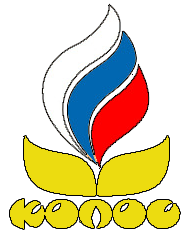 Приглашаем всех желающих на просмотр фильмов в ФОК Колос!Стоимость билета согласно прейскуранту цен: взрослые – 120 руб., дети до 14 лет – 100 руб., студенты – 100 рублей при условии предъявления студенческого билета. Понедельник16:00 «Большое путешествие» Россия, США, 2019, 84 мин., 6+, мультфильм, комедия, приключения19:00 «Болевой порог» Россия, 2019, 100 мин., 16+, триллер, драма, приключенияВторник16:00  «Пушистый шпион» Германия, Бельгия, 2018, 80 мин., 6+, мультфильм, приключения, семейный19:00 «Последнее испытание» Россия, 2018, 135 мин., 16+, драма, боевикСреда16:00 «Снежные гонки» Великобритания, США, 2018, 82 мин., 6+, мультфильм19:00 «Болевой порог» Россия, 2019, 100 мин., 16+, триллер, драма, приключенияЧетверг16:00 «Бой» Россия, 2019, 78 мин., 12+, документальныйБесплатно19:00 «Последнее испытание» Россия, 2018, 135 мин., 16+, драма, боевикПятница16:00 «Елки последние» Россия, 2018, 97 мин., 6+, комедия19:00 «Домовой» Россия, 2019, 90 мин., 6+, семейный, фэнтези, комедияСуббота14:00 «Пушистый шпион» Германия, Бельгия, 2018, 80 мин., 6+, мультфильм, приключения, семейный16:00 «Снежные гонки» Великобритания, США, 2018, 82 мин., 6+, мультфильм18:00 «Детки напрокат» Россия, 2017, 86 мин., 12+, комедия, семейныйВоскресенье14:00 «Домовой» Россия, 2019, 90 мин., 6+ семейный, фэнтези, комедия16:00 «Большое путешествие» Россия, США, 2019, 84 мин., 6+2019, 84 мин., 6+, мультфильм, комедия, приключения18:00 «Детки напрокат» Россия, 2017, 86 мин., 12+, комедия, семейный